Об утверждении Программы комплексного развития систем коммунальной  инфраструктуры сельского поселения  Зириклинский сельсовет муниципального района Бижбулякский  район Республики Башкортостан     на  2015-2021 годы     На основании Федерального закона от 06 октября 2003 №131-ФЗ «Об общих принципах организации местного самоуправления в Российской Федерации и Устава сельского поселения Зириклинский сельсовет муниципального района Бижбулякский район Республики Башкортостан                                                        ПОСТАНОВЛЯЮ:1.Утвердить Программу комплексного развития                                                                                                                                                                                                                                                                                                                                                                                                                                                                                                      систем коммунальной инфраструктуры  сельского поселения Зириклинский сельсовет муниципального района Бижбулякский  район Республики Башкортостан на   2015-2021 годы ( Приложение 1)2. Установить, что в ходе реализации Программы, мероприятия, объемы и источники финансирования подлежат корректировке и учитываются при формировании проекта местного бюджета на соответствующий финансовый год, а также при внесении в бюджет соответствующих изменений.3. Обнародовать настоящее Постановление в здании администрации сельского поселения Зириклинский  сельсовет муниципального района  Бижбулякский район Республики Башкортостан  по адресу: 452052, РБ, Бижбулякский  район, с. Зириклы, ул. Центральная, д.41  и разместить   в сети  общего  доступа  «Интернет»  на  официальном  сайте  администрации  сельского поселения  Зириклинский сельсовет  муниципального  района  Бижбулякский район  Республики Башкортостан.Глава сельского поселенияЗириклинский сельсовет:                                                                      А.Г. ПетровПРИЛОЖЕНИЕк постановлению сельского поселения  Зириклинский   сельсовет №24   от   14.08. 2015 г.Программакомплексного развития систем коммунальной инфраструктуры сельского поселения Зириклинский    сельсовет муниципального района Бижбулякский район  Республики Башкортостан на 2015-2021 годыПАСПОРТ ПРОГРАММЫ1. Содержание проблемы и обоснование необходимости ее решения программными методамиНастоящая Программа разработана в соответствии с Федеральными законами от 06 октября 2003 г. № 131 – ФЗ «Об общих принципах организации местного самоуправления в Российской Федерации», от 30 декабря 2004 г. № 210 – ФЗ «Об основах регулирования тарифов организаций коммунального комплекса», от 23 ноября 2009 г. № 261 – ФЗ «Об энергосбережении и о повышении энергетической эффективности и о внесении изменений в отдельные законодательные акты Российской Федерации». Программа Комплексного развития систем коммунальной инфраструктуры сельского поселения Зириклинский сельсовет муниципального района Бижбулякский  район Республики Башкортостан на 2015-2021 годы (далее - Программа), предусматривает внедрение механизмов проведения реконструкции, модернизации и комплексного обновления объектов коммунального назначения.Программа предусматривает как решение задач ликвидации сверхнормативного износа основных фондов, внедрение ресурсосберегающих технологий, так и разработку и широкое внедрение мер по стимулированию эффективного и рационального хозяйствования жилищно-коммунальных предприятий, максимального использования ими всех доступных ресурсов, включая собственные, для решения задач надежного и устойчивого обслуживания потребителей. Капитальный ремонт существующей системы электроснабжения, водоснабжения, отвечает интересам жителей сельского поселения Зириклинский   сельсовет муниципального района Бижбулякский  район Республики Башкортостан и позволит сформировать рыночный механизм функционирования жилищно-коммунальной инфраструктуры и условий для привлечения инвестиций. Капитальный ремонт существующей системы электроснабжения, водоснабжения - это проведение работ по замене их на более долговечные и экономичные, в целях улучшения эксплуатационных показателей объектов ЖКХ.  В связи с тем,  что сельское поселение Зириклинский   сельсовет муниципального района Бижбулякский  район Республики Башкортостан  из-за ограниченных возможностей местного бюджета не имеет возможности самостоятельно решить проблему реконструкции,  модернизации и капитального ремонта объектов жилищно-коммунального хозяйства в целях улучшения качества предоставления коммунальных услуг, финансирование мероприятий Программы необходимо осуществлять за счет средств, республиканского, районного и местного бюджета, средств, полученных за счет регулируемых надбавок к ценам (тарифам) для потребителей и внебюджетных источников.2. Цели и задачи ПрограммыОсновной целью Программы является: снижение уровня общего износа основных фондов, улучшение качества предоставляемых жилищно-коммунальных услуг.Реализация данной цели предполагает решение следующих задач:- снижение потерь при эксплуатации систем энергоснабжения, водоснабжения  и введения системы газоснабжения населения.3. Сроки и этапы реализации ПрограммыПрограмма реализуется в течение 2015-2021 годов.4. Оценка состояния инженерной инфраструктуры4.1. Водоснабжение   сельского поселения.          Источником водоснабжения населенных пунктов сельского поселения Зириклинский  сельсовет  муниципального района Бижбулякский  район Республики Башкортостан  : с. Зириклы являются емкости 50 м3, вода поступает глубинным насосом марки  основной ЭЦВ-6,0-16-110, резервный ЭЦВ-6,5-10-110 мощностью 6,5 м3/час. которые находятся в 15 км. севернее с. Зириклы, в с.Малый Седяк вода поступает  в емкость 110 м3 электрическим насосом марки ЭЦВ-8,0-25-110 мощность насоса 25 м3/час который находится 20 км. южнее с. Малый Седяк.      Техническим обслуживанием  систем водоснабжения  населенных  пунктов  сельского поселения Зириклинский сельсовет занимается                ООО « Бижбулякводоканалсервис» ;    Качество  подземных вод по определяемым  компонентам соответствует  требованиям СанПин 2.1.4.1074-01 «Питьевая  вода. Гигиенические  требования к качеству воды централизованных систем питьевого водоснабжения. Контроль качества».  Анализируя существующее состояние систем водоснабжения в населенных пунктах сельского поселения, выявлено:-  в связи со старением водопроводных сетей из-за коррозии металла и отложений в трубопроводах, качество воды ежегодно ухудшается.- растет процент утечек особенно в сетях из стальных трубопроводов. Их срок службы составляет более 45 лет, тогда как срок службы чугунных трубопроводов – 35- 40 лет, полиэтиленовых более 50 лет.4.2. Электроснабжение                Система электроснабжения сельского поселения  Зириклинский сельсовет муниципального района Бижбулякский  район Республики Башкортостан централизованная. Основными источниками электроснабжения являются распределительные подстанции (КТП):Система электроснабжения сельского поселения сохраняется от существующих централизованных объектов:Основным централизованным источником электроснабжения сельского поселения Зириклинский  сельсовет является подстанция  КТП с. Зириклы - распределительные подстанции (КТП),   в количестве 5 штук; в д. Новая Самарка   КТП 1 шт; в с. Малый Седяк  КТП - 5 шт; в д. Такмаккаран  КТП - 1шт ;  д. Лысогорка  КТП -  2 шт ; д. Красная Горка КТА-1 шт; д. Мишаровка КТП-1 шт. Обслуживанием  систем  электроснабжения  занимается ООО «БашРЭС»  Бижбулякский участок 4.3. ГазоснабжениеСетевой газ проведен во всех населенных пунктах сельского поселения Зириклинский  сельсовет.                                                                                                                                                                                                                                                                                                                                                                                                                                                                                                                                                                                                                                                                                                                                                                                                                                                                                                                                                                                                                                                                                                                                                                                                                                                                                                                                                                                                                                                                                                                                                                                                                                                                                                                                                                                                                                                                                                                                                                                                                                                                                                                                                                                                                                                                                                                                                                                                                                                                                                                                                                                                                                                                                                                                                                                                                                                                                                                                                                                                                                                                                                                                                                                                                                                                                                                                                                                                                                                                                                                                                                                                                                                                                                                                                               5. Перечень основных мероприятий ПрограммыОсновные мероприятия Программы направлены на достижение целей Программы - снижение уровня общего износа основных фондов, улучшение качества предоставляемых жилищно-коммунальных услуг.Организационные мероприятия предусматривают:- формирование перечня объектов, подлежащих реконструкции, модернизации, капитальному ремонту (Приложение № 1);- определение ежегодного объема средств, выделяемых из местного бюджета на реализацию мероприятий Программы на осуществление долевого финансирования строительства, реконструкции, модернизации и капитального ремонта объектов коммунальной инфраструктуры в целях обеспечения качества предоставляемых жилищно-коммунальных услуг;Капитальный ремонт объектов коммунальной инфраструктуры, включенных в Программу, должен быть завершен в пределах срока действия Программы. В результате реализации программных мероприятий будет достигнут положительный социально-экономический эффект, выражающийся в улучшении качества предоставляемых коммунальных услуг по электро-, водоснабжению и  газоснабжению. Позитивным итогом реализации программы станет снижение социальной напряженности вследствие реального улучшения условий проживания населения в связи с повышением качества предоставляемых коммунальных услуг. Развитие коммунальной инфраструктуры позволит обеспечить потребности в дополнительном предоставлении услуг по электро, водоснабжению, газоснабжению, а также позволит обеспечить качественное бесперебойное предоставление коммунальных услуг потребителям.6. Механизм реализации ПрограммыАдминистрация сельского поселения  Зириклинский  сельсовет муниципального района Бижбулякский  район Республики Башкортостан  в рамках настоящей Программы:- осуществляет общее руководство, координацию и контроль за реализацией Программы;- формирует перечень объектов, подлежащих включению в Программу (Приложение № 1);- осуществляет обеспечение разработки проектно-сметной документации на строительство, реконструкцию, модернизацию и капитальный ремонт объектов коммунальной инфраструктуры;- заключает с исполнителями необходимые контракты на выполнение проектно-сметных работ на строительство, реконструкцию, модернизацию и капитальный ремонт объектов коммунальной инфраструктуры соответствие с Федеральным законом от  05 апреля 2013 № 44-ФЗ « О контрактной системе в сфере закупок, работ, услуг для обеспечения государственных  и муниципальных  нужд» О размещении заказов на поставки товаров, выполнение работ, оказание услуг для государственных и муниципальных нужд»;- предоставляет отчеты об объемах реализации Программы и расходовании средств в вышестоящие органы.7. Ресурсное обеспечение ПрограммыФинансирование мероприятий Программы осуществляется за счет средств сельского поселения с привлечение средств республиканского бюджета, районного бюджета, других источников финансирования. Общий объем финансирования Программы составляет   1090000,00 рублей.  Финансирование Программы предусматривает финансирование из республиканского и районного бюджетов в виде дотаций местному бюджету на условиях софинансирования.Объемы финансирования Программы на 2015-2021 годы носят прогнозный характер и подлежат ежегодному уточнению в установленном порядке после принятия бюджетов на очередной финансовый год.8. Управление реализацией Программы и контроль за ходом ее исполненияЗаказчик осуществляет контроль за ходом реализации Программы, обеспечивает согласование действий по подготовке и реализации программных мероприятий, целевому и эффективному использованию бюджетных средств, разрабатывает и представляет в установленном порядке бюджетную заявку на ассигнование из местного бюджета и бюджетов других уровней для финансирования, а также подготавливает информацию о ходе реализации Программы за отчетный  год.Контроль за Программой включает периодическую отчетность о реализации программных мероприятий и рациональном использовании исполнителями выделяемых им финансовых средств, в качестве реализуемых программных мероприятий, сроках исполнения муниципальных контрактов.Исполнители программных мероприятий в установленном порядке отчитываются перед заказчиком о целевом использовании выделенных им финансовых средств.Корректировка Программы, в том числе включение в нее новых мероприятий, а также продление срока ее реализации осуществляется в установленном порядке по предложению заказчика, разработчиков Программы.9. Оценка эффективности реализации ПрограммыУспешная реализация Программы позволит:- обеспечить жителей поселения бесперебойным, безопасным предоставлением коммунальных услуг (электроснабжения, водоснабжения, газоснабжения);- поэтапно восстановить ветхие водопроводные сети и другие объекты жилищно-коммунального хозяйства поселения;- сократить ежегодные потери воды в системе водоснабжения. ПРИЛОЖЕНИЕ № 1к Программе комплексного развития систем коммунальной инфраструктуры сельского поселения сельского поселения Зириклинский сельсовет муниципального района Бижбулякский  район Республики Башкортостан  на 2015--2021 годыПеречень объектов, включенных в Программу комплексного развития систем коммунальной инфраструктуры сельского поселения Зириклинский  сельсовет            на 2015 – 2021 годыБашҡортостан РеспубликаһыБишбүләк районы муниципаль районы Ерекле ауыл советы хакимиэте452050, Ерекле  ауылы, Үзәк урамы, 67Тел. 8(34743)2-74-00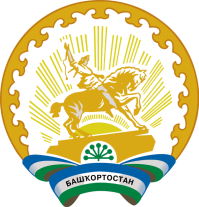 Администрация  сельского поселения Зириклинский  сельсовет     муниципального района               Бижбулякский район    Республики Башкортостан452050, село Зириклы, ул.Центральная, 67Тел. 8(34743)2-74-00                                Ҡ  А Р А Р                                                                                                           ПОСТАНОВЛЕНИЕ                                                                                                14 октября  2018  йыл                  № 24                              14 октября  2018 года                                 Ҡ  А Р А Р                                                                                                           ПОСТАНОВЛЕНИЕ                                                                                                14 октября  2018  йыл                  № 24                              14 октября  2018 года                                 Ҡ  А Р А Р                                                                                                           ПОСТАНОВЛЕНИЕ                                                                                                14 октября  2018  йыл                  № 24                              14 октября  2018 года                                 Ҡ  А Р А Р                                                                                                           ПОСТАНОВЛЕНИЕ                                                                                                14 октября  2018  йыл                  № 24                              14 октября  2018 года                                 Ҡ  А Р А Р                                                                                                           ПОСТАНОВЛЕНИЕ                                                                                                14 октября  2018  йыл                  № 24                              14 октября  2018 года Наименование ПрограммыПрограмма комплексного развития систем коммунальной инфраструктуры сельского поселения Зириклинский сельсовет муниципального района Бижбулякский район Республики Башкортостан на 2015-2021 годы»Основание принятия решения о разработке программыФедеральный закон от 06 октября 2003 г. № 131 – ФЗ «Об общих принципах организации местного самоуправления в Российской Федерации»;Федеральный закон от 30 декабря 2004 г. № 210 – ФЗ «Об основах регулирования тарифов организаций коммунального комплекса»;Федеральный закон от 23 ноября 2009 г. № 261 – ФЗ «Об энергосбережении и о повышении энергетической эффективности и о внесении изменений в отдельные законодательные акты Российской Федерации»ЗаказчикАдминистрация сельского поселения Зириклинский сельсовет  муниципального района Бижбулякский район Республики БашкортостанОсновные разработчики ПрограммыАдминистрация сельского поселения Зириклинский сельсовет муниципального района Бижбулякский район Республики Башкортостан Исполнители ПрограммыАдминистрация сельского поселения Зириклинский  сельсовет муниципального района Бижбулякский район Республики Башкортостан Цели и задачи ПрограммыВосстановление и техническое перевооружение основных фондов коммунального комплекса сельского поселения Зириклинский сельсовет муниципального района Бижбулякский  район Республики БашкортостанСроки и этапы реализации ПрограммыСрок реализации Программы 2015-2021годыОбъемы и источники финансированияОбщий объем необходимых финансовых средств для реализации Программы составляет  1090000,00, в том числе из  республиканского о бюджета –300000,00рублей   , другие источники –  790000,00Объем финансирования подлежит ежегодной корректировке в соответствии с уточнением бюджетных проектировок и изменений в законодательстве№ п/пНаименование объектаСрок реализацииСумма  тыс.руб.Источник финансированияПримечание1.Ремонт  водонапорной  башни  с реконструкцией  водонапорной  системы в  с.Базлык2016-2018150,00Привлеченные средства ( включен  в план работы ООО «Бижбулякводоканалсервис»2Ремонт  уличных водопроводных  сетей в с.Пурлыга2016-2019100,00Привлеченные средства ( включен в  плане работы  ООО «Бижбулякводоканалсервис»  3Работы по благоустройству территории водозабора в с.Пурлыга2017-2019 80,00Привлеченные средства ( включен в план работ ООО  «Бижбулякводоканалсервис»4Получение ( продление ) лицензии на право  пользования недрами  на сущнствующие  источники водозабора,либо  получение  паспорта на существующий  каптаж с. Базлык 2016300,0За  счет средств  республиканского бюджета5Формирование ограждения зон  санитарной охраны  существующих  водозаборов2016-2021250Привлеченные  средства6Замена погружных насосов  первого подъема  на энергосберегающие 2016-2021140,00Привлеченные средства7Установка датчиков уровня  воды  в насосных станциях2016-202170,0ИТОГО1090,00